Критерии оценки заявок на участие в открытом конкурсе в электронной форме, величины значимости этих критериев, порядок рассмотрения и оценки заявок на участие в открытом конкурсе в электронной формеПорядок рассмотрения и оценки заявок участников открытого конкурса в электронной форме установлен статьями 54.5, 54.7 Закона о контрактной системе.Оценка заявок на участие в конкурсе осуществляется в соответствии с Правилами оценки заявок, окончательных предложений участников закупки товаров, работ, услуг для обеспечения государственных и муниципальных нужд, утвержденными постановлением Правительства Российской Федерации от 28 ноября 2013 г. № 1085 с использованием следующих критериев оценки заявок:1. Стоимостный критерий оценки - Цена контрактаВеличина значимости критерия - 60 % Коэффициент значимости критерия оценки - 0,6Оценка критерия (баллы) - 100Количество баллов, присуждаемых по критерию оценки «цена контракта», определяется по формуле:а) в случае если Цmin > 0, 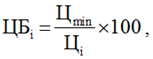 где:ЦБ i - количество баллов по критерию оценки «цена контракта»;Ц min - минимальное предложение из предложений по критерию оценки, сделанных участниками закупки;Цi - предложение участника закупки, заявка которого оценивается.б) в случае если Цmin < 0,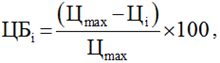 где:ЦБ i - количество баллов по критерию оценки «цена контракта»; Ц max - максимальное предложение из предложения по критерию, сделанных участниками закупки.Цi - предложение участника закупки, заявка которого оценивается.Для расчета рейтинга, присуждаемого i-й заявке по критерию "Цена контракта", количество баллов, присвоенных i-й заявке по указанному критерию, умножается на соответствующий указанному критерию коэффициент значимости:Ra = ЦБ i *0,6где:Ra- рейтинг, присуждаемый i-й заявке по критерию "Цена контракта"; 0,6 - коэффициент значимости указанного критерия.2. Нестоимостной критерий оценки: «Квалификация участников закупки, в том числе наличие у них финансовых ресурсов, оборудования и других материальных ресурсов, принадлежащих им на праве собственности или на ином законном основании, опыта работы, связанного с предметом контракта, и деловой репутации, специалистов и иных работников определенного уровня квалификации».Величина значимости критерия - 40 % Коэффициент значимости критерия оценки - 0,40 Применяемые показатели данного критерия:2.1. Опыт участника по успешной поставке товара, выполнению работ, оказанию услуг сопоставимого характера и объема Оценка показателя (баллы) - 100 Коэффициент значимости показателя - 0,4 По данному показателю оценивается:Наличие у участника закупки опыта по успешному выполнению работ сопоставимого характера и объема. Оценивается объем выполненных работ (а именно выполнение работ по изготовлению протезов нижних конечностей), исчисляемый в количестве предоставленных протезов нижних конечностей получателям в рамках контрактов за последние 3 года, предшествующих дате окончания срока подачи заявок на участие в настоящем конкурсе, без нарушения сроков и иных условий контракта по вине участника.При этом количество предоставленных протезов в каждом контракте должно быть не менее 3.Сведения о наличии опыта участника подтверждаются копиями государственных контрактов (с актами выполненных работ), заключенных в соответствии с Федеральными законами № 44- ФЗ, опубликованных на официальном сайте www.zakupki.gov.ru, содержащих сведения об объеме выполненных работ.Не представление в составе заявки на участие в конкурсе таких документов не является основанием для отказа в допуске к участию в конкурсе, однако при оценке по настоящему показателю учитываются только те сведения, заявленные участниками закупки, которые подтверждены документально в составе заявки на участие в конкурсе.Данный показатель рассчитывается следующим образом:Предельное необходимое максимальное значение показателя – 15 (пятнадцать)Количество баллов, присуждаемых по критерию оценки (показателю), определяется по формуле:а) в случае если Кmax ˂ Кпред, - по формуле:                                                                 b1=K3 x 100 x (Ki/Kmax)б) в случае если Кmax ≥ Кпред, - по формуле:                                                                 b1=K3 x 100 x (Ki/Кпред)при этом bmax = КЗ x 100,где:КЗ – коэффициент значимости показателя;Ki – предложение участника закупки, заявка (предложение) которого оценивается;Kmax – максимальное предложение из предложений по критерию оценки, сделанных участниками закупки;Кпред – предельно необходимое заказчику максимальное значение показателя;bmax - количество баллов по критерию оценки (показателю), присуждаемых участникам, предложение которых превышает предельно необходимое максимальное значение, установленное заказчиком.2.2. Опыт участника по успешной поставке товара, выполнению работ, оказанию услуг сопоставимого характера и объема; Оценка показателя (баллы) - 100 Коэффициент значимости показателя - 0,6 По данному показателю оценивается:Наличие у участника закупки опыта по успешному выполнению работ сопоставимого характера и объема. Оценивается суммарный объем выполненных работ (а именно выполнение работ по изготовлению протезов нижних конечностей), исчисляемый в рублях по контрактам за последние 3 года, предшествующих дате окончания срока подачи заявок на участие в настоящем конкурсе, без нарушения сроков и иных условий контракта по вине участника.При этом объем выполненных работ, исчисляемый в рублях, в каждом контракте должен быть не менее 2 091 737 (два миллиона девяносто одна тысяча семьсот тридцать семь) рублей 00 копеек.Сведения о наличии опыта участника подтверждаются копиями государственных контрактов (с актами выполненных работ), заключенных в соответствии с Федеральными законами № 44- ФЗ, опубликованных на официальном сайте www.zakupki.gov.ru, содержащих сведения о стоимости выполненных работ.Не представление в составе заявки на участие в конкурсе таких документов не является основанием для отказа в допуске к участию в конкурсе, однако при оценке по настоящему показателю учитываются только те сведения, заявленные участниками закупки, которые подтверждены документально в составе заявки на участие в конкурсе.Данный показатель рассчитывается следующим образом:Предельное необходимое максимальное значение показателя – 10 458 685 (десять миллионов четыреста пятьдесят восемь тысяч шестьсот восемьдесят пять) рублей 00 копеек.Количество баллов, присуждаемых по критерию оценки (показателю), определяется по формуле:а) в случае, если Кmax < Кпред, - по формуле:b2=K3 x 100 x (Ki/Kmax)б) в случае если Кmax ≥ Кпред, - по формуле:b2=K3 x 100 x (Ki/Кпред)при этом bmax = КЗ x 100,где:КЗ – коэффициент значимости показателя;Ki – предложение участника закупки, заявка (предложение) которого оценивается;Kmax – максимальное предложение из предложений по критерию оценки, сделанных участниками закупки;Кпред – предельно необходимое заказчику максимальное значение показателя;bmax - количество баллов по критерию оценки (показателю), присуждаемых участникам, предложение которых превышает предельно необходимое максимальное значение, установленное заказчиком.Формула расчета рейтинга, присуждаемого заявке по данному критерию оценки:Rb = KЗ*(b1 +b2) где:КЗ - коэффициент значимости критерия оценки «Квалификация участников закупки, в том числе наличие у них финансовых ресурсов, оборудования и других материальных ресурсов, принадлежащих им на праве собственности или на ином законном основании, опыта работы, связанного с предметом контракта, и деловой репутации, специалистов и иных работников определенного уровня квалификации».b1, b2 - рейтинги по показателям критерия оценки «Квалификация участников закупки, в том числе наличие у них финансовых ресурсов, оборудования и других материальных ресурсов, принадлежащих им на праве собственности или на ином законном основании, опыта работы, связанного с предметом контракта, и деловой репутации, специалистов и иных работников определенного уровня квалификации».Rb - рейтинг (количество баллов) i-й Заявки по критерию «Квалификация участников закупки, в том числе наличие у них финансовых ресурсов, оборудования и других материальных ресурсов, принадлежащих им на праве собственности или на ином законном основании, опыта работы, связанного с предметом контракта, и деловой репутации, специалистов и иных работников определенного уровня квалификации».3. Расчет итогового рейтингаИтоговый рейтинг заявки вычисляется как сумма рейтингов по каждому критерию оценки заявки:Rитог = Ra + Rbгде:Rитог - итоговый рейтинг, присуждаемый i-й заявке;Ra - рейтинг, присуждаемый i-ой заявке по критерию «цена контракта»;Rb- рейтинг, присуждаемый i-ой заявке по критерию «Квалификация участника закупки, в том числе наличие финансовых ресурсов, оборудования и других материальных ресурсов, принадлежащих на праве собственности или на ином законном основании, опыта работы, связанного с предметом контракта, и деловой репутации, специалистов и иных работников определенного уровня квалификации».4. Порядок оценки заявок по критериям оценки заявокСумма величин значимости критериев оценки, применяемых заказчиком составляет 100 процентов. Для оценки заявок по каждому критерию оценки используется 100-балльная шкала оценки. Итоговый рейтинг заявки вычисляется как сумма рейтингов по каждому критерию оценки заявки.Победителем признается участник закупки, заявке которого присвоен самый высокий итоговый рейтинг. Заявке такого участника закупки присваивается первый порядковый номер.Номер критерияКритерии оценки заявок на участие в конкурсеПоказатели критериев оценки заявок на участие в конкурсеЗначимость критерия в (%)Коэффициент значимости критерия/показателяОбозначение рейтинга по критерию/показателюМаксимальное значение показателей,в баллахСтоимостный критерий оценкиСтоимостный критерий оценкиСтоимостный критерий оценкиСтоимостный критерий оценкиСтоимостный критерий оценкиСтоимостный критерий оценки1.«Цена контракта»Цена600,60RaХНестоимостные критерии оценкиНестоимостные критерии оценкиНестоимостные критерии оценкиНестоимостные критерии оценкиНестоимостные критерии оценкиНестоимостные критерии оценки2.«Квалификация участников закупки, в том числе наличие у них финансовых ресурсов, оборудования и других материальных ресурсов,принадлежащих им на праве собственности или на ином законном основании, опыта работы, связанного с предметом контракта, и деловой репутации, специалистов и иных работников определенного уровня квалификации»400,40Rb1002.1.1. Опыт участника конкурса по успешному выполнению работ по изготовлению протезов сопоставимого' объема и характера0,40b1402.1.2. Опыт участника конкурса по успешному выполнению работ по изготовлению протезов сопоставимого' объема и характера0,60b260Совокупная значимость всех критериев в процентахСовокупная значимость всех критериев в процентах100100100